Toulouse en Transition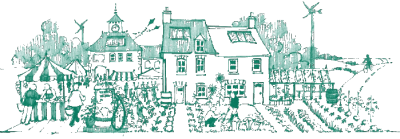 Toulouse, le 16 janvier 2014Madame/Monsieur la/le candidat(e) aux élections municipales,Comment comptez-vous mettre en œuvre la Transition ?
Madame/Monsieur la/le candidat(e),Les ressources disponibles sur notre planète ne sont pas infinies et les citoyens voient bien que les différentes crises sociales, économiques, écologiques ou financières que nous traversons sont liées à la fin d’un monde qui repose sur le postulat de la croissance infinie. Face aux défis du réchauffement climatique et du pic de pétrole, le mouvement des villes en transition propose aux citoyens de bâtir des solutions locales. Les habitants sont invités à imaginer leur ville dans 20 ans, donc après le pic de pétrole, et à réaliser concrètement les projets qui permettront pas à pas d’atteindre cet objectif. Ce mouvement part des citoyens et reconstruit la solidarité au sein d’une communauté, car le fondement de la démarche est de construire ensemble. Et c’est cette convivialité qui donne l’enthousiasme pour se confronter à un problème aussi complexe que la fin du pétrole bon marché et pour se projeter dans la vision d’un monde souhaitable et désirable. Assez rapidement les élus locaux seront sollicités pour permettre la réalisation d’initiatives plus ambitieuses, par exemple la création de jardins alimentaires partagés ou de coopératives d’énergie sur des toits publics. La synthèse, à l’attention des décideurs, en pièce jointe, vous donnera d’autres exemples de nos propositions.Le mouvement des villes en transition souhaite donc connaitre vos perspectives et engagements autour de quelques questions essentielles :Comment, dans les arbitrages que vous serez amenés à faire, allez-vous prendre en compte les conséquences du réchauffement climatique et du pic de pétrole ?Quels sont dans vos projets ceux qui permettront d’augmenter la résilience de Toulouse face à ces enjeux ?Quelles actions souhaitez-vous développer pour permettre les changements de comportements indispensables à un monde plus durable ?Pensez-vous que les bouleversements économiques induits par la rareté du pétrole vont affecter Toulouse ? Si oui, quelle réponse apporterez-vous pour augmenter le nombre d’emplois non dépendant du pétrole et l’autonomie de la ville ?Enfin êtes-vous prêt à accompagner les initiatives venant des citoyens en créant une agence de la transition qui permettra de susciter, promouvoir et soutenir les projets liés à la transition ?En tant que membres du comité de pilotage de Toulouse en Transition, nous souhaitons que vous puissiez nous apporter des réponses écrites à nos 5 questions. Elles seront adressées à Toulouse en transition - Joseph Gonzales 37 rue du Collège 31130 Flourens. De plus, nous vous convions, ainsi que les médias, à une réunion publique le lundi 17 février à la salle Castelbou à partir de 19h30, où nous débattrons avec les différents candidats.Nous vous remercions par avance de l’attention que vous voudrez bien accorder à notre demande et nous vous prions de croire, Madame/Monsieur la/le candidat(e), en l’expression de notre considération distinguée. Pour Toulouse en Transition, 